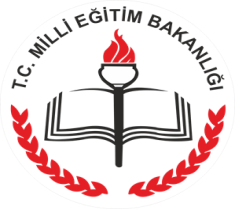 A) Aşağıdaki cümlelerin başlarına doğru ise "D", yanlış ise "Y" harfi koyunuz. (20P)     D/Y1. 	Karışımlar formüllerle gösterilir.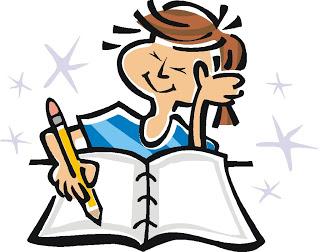 2.	Homojen karışımların diğer adı çözeltidir.3.	Suda pişen makarna, eleme yöntemi ile ayrıştırılabilir.4.	Tuzlu suyu ayırmak için buharlaştırma yöntemi kullanılır.5.	Kullanılmış teneke kutuları plastik atık kutusuna atmalıyız.6.	Bitkisel ve hayvansal atıklar geri dönüştürülemeyen atıklardır.7.	Bir cismin tüm ayna çeşitlerindeki görüntüleri birbirinden farklıdır.8.	Işığın madde tarafından tutulmasına, ışığın soğurulması adı verilir.9.	Dişçiler, dişleri daha yakından görmek için tümsek ayna kullanırlar.10.	Açık renkli cisimler koyu renkli cisimlere göre ışığı daha fazla soğurur.B)Aşağıdaki cümlelerde yer alan boşluklara uygun kelimeleri yerleştiriniz. (20P)1. Karışımlar, element ya da bileşikler gibi .......................... değildir.2.Karışımları oluşturan maddeler kendi özelliklerini ............................... .3. Zeytinyağı-su karışımı .................................... kullanılarak birbirinden ayrılır.4. Demir tozu - kum karışımı ............. ile ayırma yöntemi kullanılarak birbirindenayrılır.5. Kullanılmış atık suların tekrar kullanılabilir hale getirilmesine ........................... denir.6. Atık maddelerin işlenerek tekrar eski hale getirilmesine .................................... denir.7.Işık enerjisi, madde tarafından soğurulunca madde içerisinde ........... enerjisine dönüşür.8. Güneş enerjisini kullanarak sıcak su elde etmemizi ............................................. sağlar.9.Beyaz ışık altında kırmızı renkte görünen bir kitap, mavi ışık altında ........... renkte görünür.10.Görüntünün cismin boyundan büyük olarak elde edildiği tek ayna çeşidi ............... aynadır.C) Aşağıda eşit sıcaklık ve miktardaki çaylara atılan şekerlerin çözünme hızlarını karşı-laştırınız. (9P)100 g küp şeker			100 g toz şeker			100 g pudra şekeri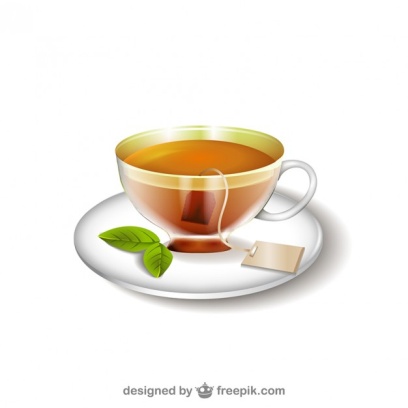 		  I					      II				III...... > ...... > ......D) Aşağıda yer verilen yapılardan çözünme hızına etki eden faktörlerin başına "" işareti koyunuz. (9P)E) Aşağıda verilen toplar mavi ışık altında, gözlemci tarafından hangi renkte görü-nürler? Altlarında verilen boşluklara yazınız. (20P)							Mavi ışık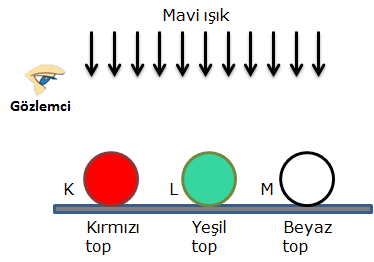 			Kırmızı Top   Yeşil Top     Mavi Top    Sarı Top   Beyaz Top			.................  ...............   ...........................................F) Aşağıdaki tabloda ayna çeşitleri ve kullanım alanlarına örnekler verilmiştir. Verilen örneklerde hangi aynaların kullanıldığını belirleyip, işaretleyiniz. (10P)G) Geri dönüşümün hem ülkemiz hem de dünyamız için birçok faydası bulunmaktadır. Buna göre, aşağıda verilen boşluklara geri dönüşümün faydalarından dört tanesini yazınız. (12P)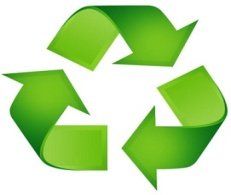 